
Konsultacje społeczne dotyczące projektów uchwał w sprawie utrzymania czystości i porządku na terenie Gminy Białystok:Konsultacje społeczne dotyczące projektów uchwał:w sprawie Regulaminu utrzymania czystości i porządku na terenie Gminy Białystok,w sprawie szczegółowego sposobu i zakresu świadczenia usług w zakresie odbierania odpadów komunalnych od właścicieli nieruchomości i zagospodarowania tych odpadów, w zamian za uiszczoną przez właściciela nieruchomości opłatę za gospodarowanie odpadami komunalnymi,w sprawie wyboru metody ustalenia opłaty za gospodarowanie odpadami komunalnymi oraz ustalenia stawki tej opłaty i ustalenia stawki opłaty za pojemnik o określonej pojemności,Konieczność podjęcia nowych uchwał wynika z nowelizacji ustawy o utrzymaniu czystości i porządku w gminach w zakresie dotyczącym odpadów komunalnych. Ponadto konieczne jest urealnienie stawek opłat za odpady w stosunku do kosztów ponoszonych za system gospodarki odpadami komunalnymi oraz zapewnienie samofinansowania się systemu, co jest również wymogiem ustawowym.Zmiany wprowadzone w stosunku do dotychczas obowiązujących uchwał dotyczą w szczególności:
Projekt uchwały w sprawie Regulaminu utrzymania czystości i porządku na terenie Gminy Białystok:uzupełnienia wykazu odpadów zbieranych selektywnie w punktach selektywnego zbierania odpadów komunalnych (PSZOK), obowiązku prowadzenia selektywnej zbiórki odpadów - zgodnie z nowymi przepisami ustawy selektywna zbiórka odpadów jest obowiązkowa. Za uchylanie się od tego obowiązku ustawa nakazuje radzie gminy określenie stawki podwyższonej w wysokości nie mniejszej niż dwukrotna i nie wyższa niż czterokrotna wysokość stawki za gospodarowanie odpadami,kompostowania bioodpadów stanowiących odpady komunalne - dookreślono, że w przypadku kompostowania w kompostownikach całej ilości bioodpadów powstających na terenie nieruchomości w zabudowie jednorodzinnej, zwalnia się właścicieli tych nieruchomości z obowiązku posiadania pojemnika lub worka na te odpady oraz na tych nieruchomościach nie będzie świadczona usługa odbioru tej frakcji odpadów. Dopuszczono w zabudowie jednorodzinnej i na terenie nieruchomości „mieszanych” w zabudowie jednorodzinnej stosowanie pojemników na bioodpady stanowiące odpady komunalne o minimalnej pojemności 40 litrów. Przy czym pojemniki te będą mogły być wykorzystywane od 1 października 2021 r., tj. dopiero od czasu obowiązywania nowych umów na odbiór odpadów z terenu Białegostoku (obecne umowy zawarte zostały do 30 września 2021 r.).
Projekt uchwały w sprawie szczegółowego sposobu i zakresu świadczenia usług w zakresie odbierania odpadów komunalnych od właścicieli nieruchomości i zagospodarowania tych odpadów, w zamian za uiszczoną przez właściciela nieruchomości opłatę za gospodarowanie odpadami komunalnymi:aktualizacji frakcji odpadów odbieranych bezpośrednio od właścicieli nieruchomości, aktualizacji wykazu odpadów zbieranych selektywnie w punktach selektywnego zbierania odpadów komunalnych (PSZOK), wprowadzenie możliwości kompostowania bioodpadów stanowiących odpady komunalne 
w kompostownikach przydomowych na terenie nieruchomości zabudowanych budynkami mieszkalnymi jednorodzinnymi. Jednocześnie dookreślono, że w przypadku kompostowania 
w kompostownikach całej ilości bioodpadów powstających na terenie nieruchomości 
w zabudowie jednorodzinnej nie będzie świadczona usługa odbioru tej frakcji odpadów.zmiana częstotliwości odbioru odpadów z nieruchomości niezamieszkałych zlokalizowanych 
w budynkach o charakterze mieszanym, ujednolicając w stosunku do odrębnie funkcjonujących nieruchomości niezamieszkałych. 
Projekt uchwały w sprawie wyboru metody ustalenia opłaty za gospodarowanie odpadami komunalnymi oraz ustalenia stawki tej opłaty i ustalenia stawki opłaty za pojemnik o określonej pojemności:określenia zwiększonych stawek opłat za gospodarowanie odpadami komunalnymi w stosunku do stawek dotychczasowych, tj. w przypadku gospodarstw domowych o powierzchni do 40,00 m2 wzrost stawki z 9 zł na 16 zł, od 40,01 m2 do 80,00 m2 z 21 zł do 36 zł, powyżej 80,00 m2 z 29 zł do 45 zł, - w przypadku stwierdzenia braku selektywnej zbiórki odpadów na terenie nieruchomości niezamieszkałych proponuje się stawkę opłaty podwyższonej w wysokości dwukrotnej stawki opłaty podstawowej,określono nowe stawki za odbiór odpadów w pojemnikach lub workach uwzględniając wymóg dostosowania stawki opłaty odpowiednio za pojemnik 1100 l do poziomu nie przekraczającego 3,2% przeciętnego miesięcznego dochodu rozporządzalnego na 1 osobę lub 1% przeciętnego miesięcznego dochodu rozporządzalnego za 1 osobę ogółem za worek o pojemności 120 l) – dotyczy nieruchomości niezamieszkałych,wprowadzenia częściowych zwolnień z opłaty dla właścicieli nieruchomości jednorodzinnych kompostujących bioodpady w kompostowniku przydomowym.Podziel się swoimi uwagami i opiniami!Złóż je pisemnie do urny konsultacyjnej w wyznaczonych punktach Urzędu Miejskiego w Białymstoku:Departament Gospodarki Komunalnej przy ul. Bitwy Białostockiej 2/2,Centrum Aktywności Społecznej przy ul. Św. Rocha 3,Kancelarii Ogólnej Departamentu Organizacyjnego i Nadzoru przy ul. Słonimskiej 1.Prześlij drogą elektroniczną na adres:konsultacje@um.bialystok.plZgłoś podczas dyżuru konsultacyjnego:27 listopada 2019 r., godz. 10:00-18:00w Centrum Aktywności Społecznej, ul. Św. Rocha 3.Konsultacje trwają do 2 grudnia 2019 r.
                        Więcej na
 www.cas.bialystok.pl oraz na www.bialystok.pl 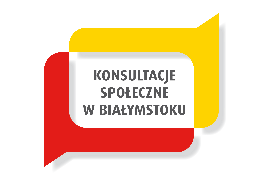 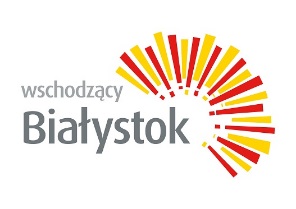 